Самостоятельная аудиторная работа №2.Вопросы:1. Основные факторы производства и их взаимосвязь.2. Структура хозяйства.3. Меркантилизм. Этапы и основные положения.4. Основные положения физиократизма.  (организменная модель)5. Что предложила неоклассическая школа?Ответы:1. Основными факторами производства являются земля, труд и капитал.Земля, являясь естественным фактором, выступает в качестве всеобщего средства производства. К этому фактору относятся: планета, территории, сельскохозяйственные угодья, недра, биосфера, атмосфера, гидросфера; продукты природного хозяйства (минералы, ископаемые, углеводородное сырье, растительность, животный мир); крупные объекты человеческого хозяйства - дороги, здания, дамбы, сооружения, плотины.Фактор «земля» является первородным фактором.Труд – это осознанная, энергозатратная, общественная, целесообразная деятельность человека, людей, требующая приложения умственных и физических усилий в процессе создания материальных благ и услуг, реализующая через самого человека. Труд, как фактор производства совершенствуется благодаря обучению работников и приобретению ими производственного опыта. К этому фактору относятся: все виды труда: умственный, физический, духовный.Капитал в своей материально – вещественной форме выступает в виде производственных основных фондов, используемых для производства товаров и услуг, играет решающую роль в развитии производства и повышении его экономической эффективности. К этому фактору относятся: деньги, денежный эквивалент, объекты собственности, имеющие денежные выражения.Взаимосвязь: Труд является первой производной от земли, капитал, в свою очередь, является первой производной от труда и второй производной от земли. 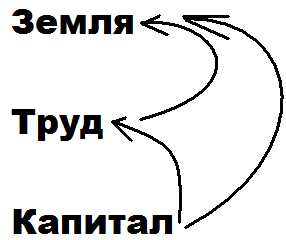 2. Структура хозяйства.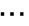 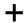 3. Меркантилизм.Термин меркантилизм происходит от слов: купец, торговля.Понятие меркантилизм в оборот ввел А. Смит. Меркантилизм - это экономическая теория, которая ставит своей главной целью развитие государства за счет внешней торговли, а не за счет грабежа и разбоев, как было ранее.По меркантилизму деньги являются основой материального благополучия, а торговля – основной путь увеличения денежной массы.Положительный результат внешней торговли ассоциируется с превышением вывоза над ввозом и фиксировался понятием активного торгового баланса.Меркантилизм стал рассматривать правителя, как верховного управляющего, который обязан проводить экономическую политику, ведущую к обогащению народа.Главным показателем эффективности государственной политики является превышение экспорта над импортом и приток золота в страну.Меркантилизм делится на два вида:1) Ранний меркантилизм возник в эпоху ВГО и его центральной идеей был денежный баланс: чем больше денег ввезено, тем лучше для государства.2) Поздний меркантилизм поставил в основу торговый баланс, сформировалось представление, что государство становится богаче, если растет разница между стоимостью вывезенного и ввезенного товара. Достигалось это поощрением вывоза готовой продукции, жестким запретом вывоза сырья и предметов роскоши (ювелирных и архитектурных изделий), стимулировалась посредническая торговля. Лозунг «Дешево купить, дорого продать».4. Основные положения физиократизма.Физиократизм был реакцией французских экономистов на ошибки меркантилистической политики.Основателем физиократизма стал Франсуа Кенэ (1694-1774). Последователи: Виктор де Мирабо (1715-1789), Дюпон Неймур (1739-1817), Жак Тюрго (1727-1781).Физиократы считали богатство земли не деньги, а плоды. На первое место выставляли сельскохозяйственное производство и промышленность, а не торговлю.Франсуа Кенэ выделил три основных класса:1)производительный класс земледельцев; 2)класс земельных собственников; 3)бесплодный класс (все не занятые в сельском хозяйстве). Все эти классы взаимодействуют между собой через товарно-денежный обмен, т.е. куплю-продажу, распределяя и перераспределяя «чистый продукт» и создавая необходимые предпосылки для воспроизводства.         Общий вид     товародвижения и   денежного обращения.5. Неоклассическая школа акцентировала внимание на количественных оценках побудительных поступков и мотивов людей, соизмеряя их посредством денежной цены.∑ З. – Все затраты по фактору «Земля» ∑ Т. – Все затраты по фактору «Труд»∑ К. – Все затраты по фактору «Капитал»